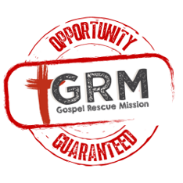 New Guests Preparing for Panel choose toWork to confirm our identity  Complete daily chores to include cleaning your personal space.Attend classes and complete WorkStart assignments to prepare for Panel at the end of your two-week stay.Attend small groups, chapel, work, or other events as directed by staff.Be drug and alcohol free.Fill out application for Life Change program.  We are People Who:Actively pursue personal and spiritual growth.  We choose to risk losing friends, habits, and familiar things to pursue the things of God.  Choose honesty and authenticity.Choose to use kind words instead of insults. We do not spread gossip; we want to make peace and address conflict with wisdom.Choose to be forgiven, so we can forgive others. Choose to remain calm when we would rather be angry.Choose to take responsibility for our actions.  We evaluate our behaviors and choices often.  Our goal is to be like Christ.Choose to use our time at GRM to build a foundation worthy of God’s plan for my future. Choose to be comforting and compassionate to others and respectful of others’ property.Choose to withhold public displays of affection on site regardless of marital status.Accept that our value is in Christ, not in things of the world. Because we are all God’s beloved children, we treat everyone as equals.We Choose to be a Good NeighborGRM is a tobacco, dip, vape-free campus.  If we choose to use these items, we will do so at least two blocks away from GRM.We choose to respect GRM neighbors by not loitering in front of houses and businesses in the neighborhood.We Choose Safety:Confidentiality: we do not talk about other guests to anyone. This includes outside professionals who come to the mission. We will direct any questions to staff.We choose to report all emergencies or incidents to staff immediately. GRM is not responsible for lost or stolen property.We choose to not invite or bring anyone not staying at the mission on site.Choose to comply with GRM’s 9pm Curfew or make arrangements for an exception with GRM paid staff.We Choose Good HealthPractice good hygiene; shower, wash hands, and launder bedding regularly.Alert staff to any contagious conditions and comply with quarantine guidelines.NO OUTSIDE FOOD in the building.  Drinks are allowed in a container with a secure lid.  In the event of a spill, we will clean up after ourselves We will never bring liquids near electronics.We choose to have a Peaceful CommunityWe choose to not touch or borrow other guests’ belongings.We choose to stay out of other guests’ dorms and only sit or lie on our own bed.We choose to dress modestly.  We choose to respect quiet time from 10:15 pm-6am.If we are here as a parent or if we are the caretaker for a service/therapy animal, we will choose to be gentle in our correction when disciplining them. Our children or animals are our responsibility; they will be in our supervision at all times.